PLANTILLA DE PLAN DE ACCIÓN DEL PROYECTO 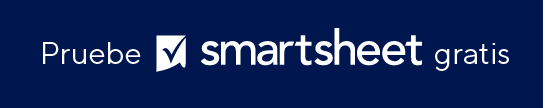 NOMBRE DEL PROYECTONOMBRE DEL PROYECTONOMBRE DEL PROYECTONOMBRE DEL PROYECTONOMBRE DEL PROYECTONOMBRE DEL PROYECTONOMBRE DEL PROYECTONOMBRE DEL PROYECTONOMBRE DEL PROYECTONOMBRE DEL PROYECTONOMBRENOMBRENOMBRENOMBRENOMBRENOMBRENOMBRENOMBRENOMBRENOMBREADMINISTRADOR DEL PROYECTOADMINISTRADOR DEL PROYECTOADMINISTRADOR DEL PROYECTOADMINISTRADOR DEL PROYECTOADMINISTRADOR DEL PROYECTOFECHA DE HOYFECHA DE HOYFECHA DE HOYFECHA DE HOYFECHA DE HOYNombreNombreNombreNombreNombreDD/MM/AADD/MM/AADD/MM/AADD/MM/AADD/MM/AAMETA 1Resumen/Descripción de la meta 1Resumen/Descripción de la meta 1Resumen/Descripción de la meta 1Resumen/Descripción de la meta 1Resumen/Descripción de la meta 1Resumen/Descripción de la meta 1Resumen/Descripción de la meta 1Resumen/Descripción de la meta 1Resumen/Descripción de la meta 1Resumen/Descripción de la meta 1Resumen/Descripción de la meta 1DESCRIPCIÓN DE LA ACCIÓNRESPONSABLEPRIORIDADESTADOINICIOINICIOFINALIZACIÓNRECURSOS NECESARIOSRESULTADO DESEADONOTASNOTASDescripción de la acciónNombreMediaCompletaDD/MMDD/MMDD/MMDescripciónAltaCompletaMediaEn esperaBajaEn cursoBajaCompletaAltaEn cursoMediaEn cursoMediaEn cursoBajaCompletaMediaEn esperaBajaEn cursoMETA 2Resumen/Descripción de la meta 2Resumen/Descripción de la meta 2Resumen/Descripción de la meta 2Resumen/Descripción de la meta 2Resumen/Descripción de la meta 2Resumen/Descripción de la meta 2Resumen/Descripción de la meta 2Resumen/Descripción de la meta 2Resumen/Descripción de la meta 2DESCRIPCIÓN DE LA ACCIÓNRESPONSABLEPRIORIDADESTADOINICIOFINALIZACIÓNRECURSOS NECESARIOSRESULTADO DESEADONOTASDescripción de la acciónNombreMediaCompletaDD/MMDD/MMDescripciónAltaCompletaMediaEn esperaBajaEn cursoBajaCompletaAltaEn cursoMediaEn cursoMediaEn cursoBajaCompletaMediaEn esperaBajaEn cursoMETA 3Resumen/Descripción de la meta 3Resumen/Descripción de la meta 3Resumen/Descripción de la meta 3Resumen/Descripción de la meta 3Resumen/Descripción de la meta 3Resumen/Descripción de la meta 3Resumen/Descripción de la meta 3Resumen/Descripción de la meta 3Resumen/Descripción de la meta 3DESCRIPCIÓN DE LA ACCIÓNRESPONSABLEPRIORIDADESTADOINICIOFINALIZACIÓNRECURSOS NECESARIOSRESULTADO DESEADONOTASDescripción de la acciónNombreMediaCompletaDD/MMDD/MMDescripciónAltaCompletaMediaEn esperaBajaEn cursoBajaCompletaAltaEn cursoMediaEn cursoMediaEn cursoBajaCompletaMediaEn esperaBajaEn cursoMETA 4Resumen/Descripción de la meta 4Resumen/Descripción de la meta 4Resumen/Descripción de la meta 4Resumen/Descripción de la meta 4Resumen/Descripción de la meta 4Resumen/Descripción de la meta 4Resumen/Descripción de la meta 4Resumen/Descripción de la meta 4Resumen/Descripción de la meta 4DESCRIPCIÓN DE LA ACCIÓNRESPONSABLEPRIORIDADESTADOINICIOFINALIZACIÓNRECURSOS NECESARIOSRESULTADO DESEADONOTASDescripción de la acciónNombreMediaCompletaDD/MMDD/MMDescripciónAltaCompletaMediaEn esperaBajaEn cursoBajaCompletaAltaEn cursoMediaEn cursoMediaEn cursoBajaCompletaMediaEn esperaBajaEn cursoMETA 5Resumen/Descripción de la meta 5Resumen/Descripción de la meta 5Resumen/Descripción de la meta 5Resumen/Descripción de la meta 5Resumen/Descripción de la meta 5Resumen/Descripción de la meta 5Resumen/Descripción de la meta 5Resumen/Descripción de la meta 5Resumen/Descripción de la meta 5DESCRIPCIÓN DE LA ACCIÓNRESPONSABLEPRIORIDADESTADOINICIOFINALIZACIÓNRECURSOS NECESARIOSRESULTADO DESEADONOTASDescripción de la acciónNombreMediaCompletaDD/MMDD/MMDescripciónAltaCompletaMediaEn esperaBajaEn cursoBajaCompletaAltaEn cursoMediaEn cursoMediaEn cursoBajaCompletaMediaEn esperaBajaEn cursoDESCARGO DE RESPONSABILIDADTodos los artículos, las plantillas o la información que proporcione Smartsheet en el sitio web son solo de referencia. Mientras nos esforzamos por mantener la información actualizada y correcta, no hacemos declaraciones ni garantías de ningún tipo, explícitas o implícitas, sobre la integridad, precisión, confiabilidad, idoneidad o disponibilidad con respecto al sitio web o la información, los artículos, las plantillas o los gráficos relacionados que figuran en el sitio web. Por lo tanto, cualquier confianza que usted deposite en dicha información es estrictamente bajo su propio riesgo.